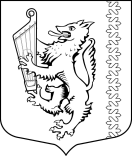 АДМИНИСТРАЦИЯ МУНИЦИПАЛЬНОГО ОБРАЗОВАНИЯ«РОЩИНСКОЕ ГОРОДСКОЕ    ПОСЕЛЕНИЕ»ВЫБОРГСКОГО РАЙОНА ЛЕНИНГРАДСКОЙ ОБЛАСТИПОСТАНОВЛЕНИЕот  15.05.2018						                                                  № 285О внесении изменений в постановление администрации МО «Рощинское городское поселение» от 25.03.2015 г. № 117 «Об утверждении Положения  о представлении гражданами, претендующими на  замещение должностей муниципальной  службы  администрации МО  «Рощинское городское поселение» и  муниципальными служащими  администрации МО «Рощинское  городское поселение» сведений о доходах,  об имуществе и обязательствах имущественного характера,с изменениями от 23 октября 2017 г. № 467В соответствии с федеральным законом от 6 октября 2003 года N 131-ФЗ "Об общих принципах организации местного самоуправления в Российской Федерации", Федеральным законом от 2 марта 2007 года N 25-ФЗ "О муниципальной службе в Российской Федерации", Федеральным законом от 25 декабря 2008 года N 273-ФЗ "О противодействии коррупции",  Областным законом Ленинградской области от 11.03.2008 N 14-оз  "О правовом регулировании муниципальной службы в Ленинградской области",  Областным  законом Ленинградской области от 15.12.2017 N 80-оз "О порядке представления гражданами, претендующими на замещение должности главы местной администрации по контракту, муниципальной должности, и лицами, замещающими такие должности, сведений о доходах, расходах, об имуществе и обязательствах имущественного характера и о порядке проверки достоверности и полноты указанных сведений", 1. В постановление администрации  МО «Рощинское городское поселение» от 25.03.2015 г. № 117  «Об утверждении Положения  о представлении гражданами,   претендующими на  замещение должностей муниципальной  службы   администрации МО «Рощинское городское поселение» и  муниципальными служащими администрации МО «Рощинское  городское поселение» сведений о доходах, об имуществе и обязательствах имущественного характера, с изменениями от   23 октября    2017 г .  № 467  внести следующие изменения:-пункт 1 дополнить абзацем следующего содержания:«Муниципальный служащий, замещающий должность муниципальной службы, включенную в соответствующий перечень, обязан представлять сведения о своих расходах, а также о расходах своих супруги (супруга) и несовершеннолетних детей в порядке и по форме справки, утвержденной  Указом  Президента РФ от 23.06.2014 N 460  "Об утверждении формы справки о доходах, расходах, об имуществе и обязательствах имущественного характера и внесении изменений в некоторые акты Президента Российской Федерации»;-пункт 3 дополнить подпунктами 3.3, 3.4  в следующей редакции: «3.3. гражданами, претендующими на замещение должности главы местной администрации по контракту, - при назначении на должность;3.4. лицами, замещающими должность главы местной администрации по контракту, - ежегодно, не позднее 30 апреля года, следующего за отчетным»;-пункт 4 дополнить пунктом  4.4   следующего содержания:«4.4. Граждане, претендующие на замещение должности главы местной администрации по контракту, при назначении (избрании) на должность представляют:1) сведения о своих доходах, полученных от всех источников (включая доходы по прежнему месту работы или месту замещения выборной должности, пенсии, пособия, иные выплаты) за календарный год, предшествующий году подачи гражданами документов для замещения должности главы местной администрации по контракту, а также сведения об имуществе, принадлежащем им на праве собственности, и о своих обязательствах имущественного характера по состоянию на первое число месяца, предшествующего месяцу подачи документов для замещения должности (на отчетную дату);2) сведения о доходах супруги (супруга) и несовершеннолетних детей, полученных от всех источников (включая заработную плату, пенсии, пособия, иные выплаты) за календарный год, предшествующий году подачи гражданами документов для замещения должности главы местной администрации по контракту, а также сведения об имуществе, принадлежащем им на праве собственности, и об их обязательствах имущественного характера по состоянию на первое число месяца, предшествующего месяцу подачи гражданами документов для замещения должности (на отчетную дату)»;-пункт 5 дополнить пунктом  5.3 следующего содержания:«5.3. Лица, замещающие должность главы местной администрации по контракту представляют ежегодно:1) сведения о своих доходах, полученных за отчетный период (с 1 января по 31 декабря) от всех источников (включая денежное содержание, заработную плату, пенсии, пособия, иные выплаты), а также сведения об имуществе, принадлежащем им на праве собственности, и о своих обязательствах имущественного характера по состоянию на конец отчетного периода;2) сведения о доходах супруги (супруга) и несовершеннолетних детей, полученных за отчетный период (с 1 января по 31 декабря) от всех источников (включая заработную плату, пенсии, пособия, иные выплаты), а также сведения об имуществе, принадлежащем им на праве собственности, и об их обязательствах имущественного характера по состоянию на конец отчетного периода;3) сведения о своих расходах, а также о расходах своих супруги (супруга) и несовершеннолетних детей по каждой сделке по приобретению земельного участка, другого объекта недвижимости, транспортного средства, ценных бумаг, акций (долей участия, паев в уставных (складочных) капиталах организаций), совершенной ими, их супругами и(или) несовершеннолетними детьми в течение отчетного периода, если общая сумма таких сделок превышает общий доход соответствующего лица и его супруги (супруга) за три последних года, предшествующих отчетному периоду, и об источниках получения средств, за счет которых совершены эти сделки»;-пункт 7 дополнить пунктом  7.1   следующего содержания:«7.1. Граждане, претендующие на замещение должности главы местной администрации по контракту, и лица, замещающие указанную должность, представляют Губернатору Ленинградской области сведения о своих доходах, расходах, об имуществе и обязательствах имущественного характера, а также сведения о доходах, расходах, об имуществе и обязательствах имущественного характера своих супруг (супругов) и несовершеннолетних детей.Сведения о доходах, расходах, об имуществе и обязательствах имущественного характера подаются в государственный орган Ленинградской области по профилактике коррупционных и иных правонарушенийКопии справок о доходах, расходах, об имуществе и обязательствах имущественного характера с отметкой о приеме представляются лицом, замещающим должность главы местной администрации по контракту, муниципальную должность, в соответствующие органы местного самоуправления Ленинградской области не позднее 30 апреля года, следующего за отчетным, для размещения на официальном сайте органа местного самоуправления в информационно-телекоммуникационной сети "Интернет" и(или) предоставления для опубликования средствам массовой информации в порядке, определяемом муниципальным правовым актом»;-абзац 1 пункта 8 изложить в следующей редакции:«8. В случае если гражданин,  муниципальный  служащий или кандидат на должность обнаружили, что в представленных ими  сведениях о доходах, об имуществе и обязательствах имущественного характера не отражены или не полностью отражены какие-либо сведения либо имеются ошибки, они вправе представить уточненные сведения в порядке, установленном настоящим Положением»;-пункт 8 дополнить пунктом  8.1   следующего содержания:«8.1. В случае если гражданин, претендующий на замещение должности главы местной администрации по контракту,   или лицо, замещающее должность главы местной администрации по контракту самостоятельно обнаружил, что в представленных им в орган по профилактике коррупционных и иных правонарушений сведениях о доходах, расходах, об имуществе и обязательствах имущественного характера не отражены или не полностью отражены какие-либо сведения либо имеются ошибки, он может представить уточненные сведения в следующем порядке:1) гражданин - в течение одного месяца со дня представления сведений в соответствии с пунктом 4.1 настоящего Положения;2) лицо, замещающее должность главы местной администрации по контракту, муниципальную должность, - в течение одного месяца после окончания срока, указанного в  пункте 5.1 настоящего Положения»;-пункт 10 дополнить пунктом  10.1  следующего содержания:«10.1 Проверка достоверности и полноты сведений о доходах, расходах, об имуществе и обязательствах имущественного характера, представляемых гражданами, претендующими на замещение должности главы местной администрации по контракту, и лицами, замещающие указанную должность осуществляется органом по профилактике коррупционных и иных правонарушений по решению Губернатора Ленинградской области»;2. Настоящее постановление  опубликовать в газете «Выборг» и разместить на  официальном портале МО  «Рощинское городское поселение».3. Контроль за исполнением настоящего постановления оставляю за собой.Глава администрации                                                                                             В.Г. Савинов